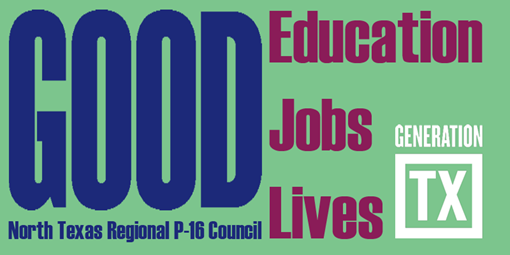 http://www.ntp16.notlb.com/North Texas Regional P-16 Council Meeting MinutesSeptember 18, 2012 - 9:00am- 1:30pmCommunities Foundation of Texas, 5500 Caruth Haven Lane, Dallas, TX  75225Present:  Judy Bell, V. Barbara Bush, Ray de los Santos, Deborah A. Endres, Cathy Gabro,  Rick Garcia, Mary Harris, Stephanie Holley attending for Mary Hendrix, Justin Hensley,  Francine Holland, Marilyn Jones, Jean Keller, Calvin Lawrence, Barbara Lerner, Mona Lincoln, Mike Mattingly, Danielle Mazzeo, Judy McDonald, Cynthia Fisher Miller, Janice Moran, Anita Perry, Don Perry, Reo Pruiett, Patsy J. Robles-Goodwin, Candy Slocum, Mary Villafranca attending for Donna Solley and Cynthia Williams  Guests: Brenda Kirby (Crossroads, UTA) and Jonathon Feinstein (Commit!)       A.   Welcome and Introductions					                   	Jean Keller greeted the Council members and thanked Dr. Reo Pruiett and the Communities Foundation of Texas and Educate TX for hosting the NTRP-16 Council. Dr. Keller shared the NTRP-16 bi-annual newsletter is complete. Jean presented an overview and need for P-16 Councils along with the workforce needs of our region. For more information please visit:http://www.ntp16.notlb.com/council/minutesJean then introduced the colleagues from other P-16 Councils speakers Brenda Kirby (Crossroads, UTA), Danielle Mazzeo (TXCAN), and Jonathon Feinstein (Commit!).         B.   Capital One Bank University Crossroads Education Center Brenda Kirby discussed the SAT Math Prep Summer Camp hosted by Capital One BankUniversity Crossroads Education Center and the Barack Obama Male leadership Academy. This program was made possible by contributions from University of Texas at Arlington and University of Texas at Dallas. Brenda discussed the success of the one week program designed to raise students’ scores on the Math portion of the SAT.       C.	TxCAN/Educate Texas			                       Danielle Mazzeo informed the council regarding the TxCAN Program. The program objectives are building awareness of existing college access activities and resources; aligning the strategic efforts of various stakeholders; and providing tools to measure the impact of college access support efforts.			For more information please visit:			http://www.edtx.org/postsecondary-access-and-success/txcan       D.	 Commit!						     Jonathon Feinstein, Director of Community Engagement, Commit!, informed the council about the work of “Commit!”; a collective impact initiative. The program is modeled after the Strive Network in Cincinnati. This project is focused on creating community urgency to address education issues in Dallas County, specifically, college readiness. Commit! is concerned with cradle to career student success with a focus on kindergarten readiness.	For more information please visit:	http://commit2dallas.org/#&panel1-1       E.  Updates and Announcements from Council Members a. Assistant Superintendent for Denton ISD, Mike Mattingly, shared the statewide initiative for schools to offer Pre-Kindergarten classes for a full day. Mike advised that the Commissioner of Education did not include the Pre-K initiative in the budget to the Texas Education Agency.b. Janice Moran from the Texas Division for Blind Services advised the Council about “White Cane Days”, a program which promotes Independent travel for persons with visual impairment. The theme is “Oh, The Places You Will Go”.c. Ray de los Santos, LULAC, discussed the Obama administration which granted citizenship to undocumented students. Ray said this impacted 1.8 million students. He also advised about the Keys to Success College Fair for Families, “Llaves Del Éxito”, to be hosted at University of North Texas at Dallas on October 27, 2012 from 8am-1pm.d. Rick Garcia, Tarrant County College district, advised about the 2nd Annual Developmental Education Institute which will be held at their Northwest Eagle Mountain Lake Campus on October 26, 2012 from 9AM-3PM. Developmental education educators will come together for a day of best and promising practices review.e. Barbara Lerner, Texas Woman’s University, informed the Council about the Core Revision Conference hosted on the TWU Denton Campus, on October 5, 2012.f. Mary Harris, University of North Texas, advised that Gen TX Rock Your Future kits are available online. http://gentx.org/gentxday/Dr. Harris also advised that Gen TX day is May 3rd, 2013. Gen TX day encourages graduates to wear t-shirts of their alma mater.       F.   Approval of May 8, 2012 Council Meeting MinutesRay de los Santos moved to approve the May 8, 2012 Council Meeting Minutes and Don Perry seconded the motion. Motion Passed unanimously.       G.   The State of the Region Conference                  Rick Garcia, Reo Pruiett and Don Perry gave a presentation to the Council regarding the State of the Region Conference 2013. The NTRP-16 Council plans to present the gap analysis at a regional conference with the theme “Good Partnerships and Collaboration”. The proposed dates for this presentation are October 10, 2013, October 15, 2013 and October 17, 2013. The Council discussed who to invite to the presentation. The group decided that a panel consisting of the THECB, TEA and workforce commissioners would make a strong panel. The Council expected approximately 200 people to attend the presentation. The venue will be Communities Foundation of Texas.Action Item: The council shall respond to Rick regarding conflicts with the proposed dates by October 1, 2012	 H.   Gap Analysis                                                                          Cynthia Williams shared an overview of the gap analysis stressing the importance of      looking at the students who are economically disadvantaged.			To view the Gap Analysis, please visit:    		http://www.ntp16.notlb.com/gap-analysis-reports      I.    AVATAR					                             Mary Harris provided an overview of the Academic Vertical Alignment Training And Renewal. This vertical alignment training program is currently in Phase III, which consists of training 14 curriculum alignment teams across the state on the AVATAR process. Dr. Harris described the success of the training event that was held on August 13, 2012 at Region XI Education Service Center.For more information please visit:http://www.ntp16.notlb.com/avatarFuture Council Meetings(All Meetings are from 9:00-Noon)December 4, 2012 - Education Service Center Region XI, Fort Worth - Host, Francine Holland February 19, 2013 - Dallas County Community College District, Dallas - Host, Don PerryMay 7, 2013 – Fort Worth Chamber of Commerce, Fort Worth - Host, Cynthia Fisher MillerProposed Executive Committee Meetings (Please Confirm)9:00am-NoonNovember 6, 2012	Communities Foundation of Texas		                   Reo PruiettJanuary 15, 2013	Education Service Center XI			         Francine HollandApril 2, 2013		Texas Woman’s University			            Barbara LernerJune 4, 2013		Fort Worth Chamber of Commerce		  Cynthia Fisher MillerAugust 6, 2013	University of North Texas			           V. Barbara Bush